WHAT FOODS ARE INCLUDED IN THE MEDITERRANEAN DIET?The Mediterranean diet is modeled after diets common in Italy, Spain and Greece. It emphasizes eating lots of vegetables, fruits, nuts, legumes, seeds, whole grains and fish. It entails moderate amount of dairy, and very little red meat. Despite it’s name, it’s more of a lifestyle than a rigid set of dietary rules! It’s a plant-based diet, having strong social networks, eating together with family, decreasing stress, and staying physically active. The Mediterranean diet relies heavily on plants, which are loaded with phytonutrients, fiber and antioxidants. It’s also naturally high in heart-healthy omega-3 fats, which help improve the body’s inflammatory response and benefit brain health. Check out the list below! VEGETABLESArtichoke
Arugula
Asparagus
Beets and beet greens
Bell peppers
Broccoli
Cabbage
Carrots
Celery
Collard greens
Cucumber
Eggplant
Garlic
Kale
Leeks
Lemon
Mushrooms
Mustard greens
Olives
Onions
Radishes
scallions
Spinach
Tomatoes (canned and fresh)
Zucchini and squash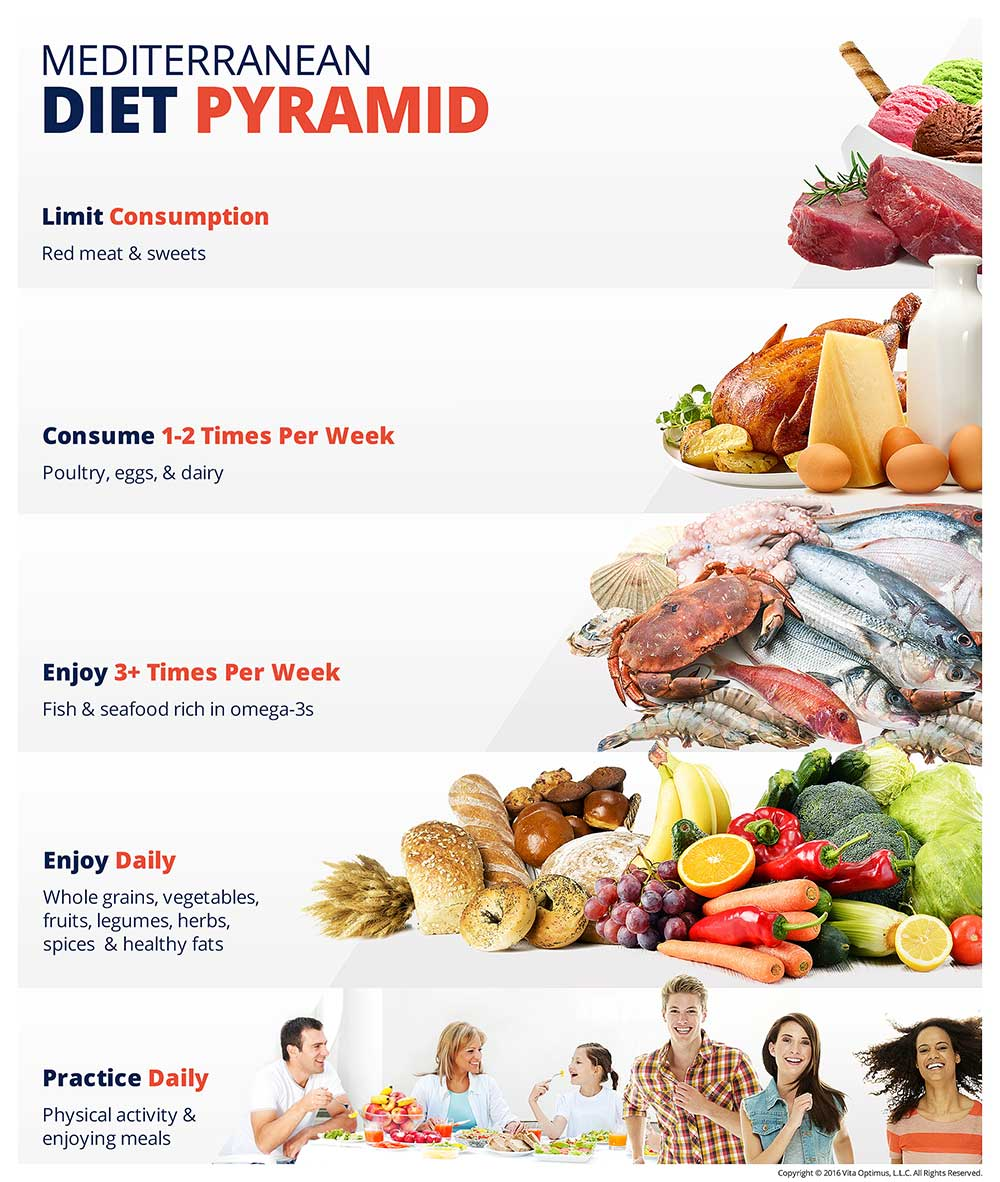 